2018年度四川省广元市旅游发展委员会决算编制说明目录公开时间：2019年9月30日第一部分部门概况	4一、基本职能及主要工作	4二、机构设置	4第二部分 2018年度部门决算情况说明	5一、收入支出决算总体情况说明	5二、收入决算情况说明	5三、支出决算情况说明	5四、财政拨款收入支出决算总体情况说明	6五、一般公共预算财政拨款支出决算情况说明	6六、一般公共预算财政拨款基本支出决算情况说明	8七、“三公”经费财政拨款支出决算情况说明	9八、政府性基金预算支出决算情况说明	10九、 国有资本经营预算支出决算情况说明	10十一、其他重要事项的情况说明	14第三部分 名词解释	15第四部分附件	18附件1	18附件2	19第五部分附表	21一、收入支出决算总表	21二、收入总表	21三、支出总表	21四、财政拨款收入支出决算总表	21五、财政拨款支出决算明细表（政府经济分类科目）	21六、一般公共预算财政拨款支出决算表	21七、一般公共预算财政拨款支出决算明细表	21八、一般公共预算财政拨款基本支出决算表	21九、一般公共预算财政拨款项目支出决算表	21十、一般公共预算财政拨款“三公”经费支出决算表	21十一、政府性基金预算财政拨款收入支出决算表	21十二、政府性基金预算财政拨款“三公”经费支出决算表	21十三、国有资本经营预算支出决算表	21第一部分 部门概况一、基本职能及主要工作（一）主要职能。1.贯彻执行国家有关旅游工作的方针、政策和法律、法规，拟订全市旅游发展的规范性文件，负责本系统、本部门依法行政工作，落实行政执法责任制，制订旅游产业发展的地方标准和行业规范并组织实施。2.统筹制订全市旅游产业发展总体规划、旅游专项规划、旅游跨区域规划和年度计划并组织实施，评审县区旅游发展规划并指导实施，对本市旅游规划进行监督管理。3.会同有关部门指导旅游资源开发、重大旅游项目规划建设、旅游安全、旅游应急救援、旅游环境综合治理、假日旅游、红色旅游等工作。4.制订全市旅游市场开发战略并组织实施，组织广元整体旅游形象的对外宣传和重大推广活动。5.负责全市旅行社的监督管理，会同有关部门监督管理旅游市场秩序、旅游服务质量，监督旅游投诉处理、维护旅游者和旅游经营者合法权益，指导旅游行业精神文明建设、诚信体系建设和行业组织的业务工作。6.负责旅行社设立核准、旅行社申请经营出境旅游业务审核、旅行社自组境外旅游团队旅游签证审核和导游从业人员资格审核。7.会同有关部门推进旅游体制和机制改革工作，指导重点旅游企业发展、旅游新业态的规划和开发以及招商引资工作。8.监测旅游经济运行，负责旅游信息化建设、旅游统计和行业信息发布工作。9.制订旅游人才规划并组织实施，指导旅游教育培训工作。10.承担市政府公布的有关行政审批事项。11.承办市政府交办的其他事项。（二）2018年重点工作完成情况。2018年，市旅发委坚持以习近平新时代中国特色社会主义思想为指导，深入贯彻落实省委十一届三次全会和市委七届七次全会精神，紧紧围绕建设中国生态康养旅游名市目标，把握“新时代、新旅游、新作为”主题，充分发挥“参谋部、统筹组、督战队”职能，大力实施项目投资和宣传营销、旅游服务体系“一体两翼”战略，推动旅游产业转型升级高质量发展，旅游经济保持持续健康发展，取得“三提升、七个新进展”佳绩。三提升：一是旅游发展战略得到提升。广元旅游纳入省委省政府重大决定和规划，“大蜀道”“大熊猫”“旅游康养产业”第一次写入省委十一届三次全会决定和彭清华书记报告。彭清华书记在川调研旅游第一站就深入剑门关、翠云廊，并提出要大力发展乡村旅游、红色旅游、康养旅游、生态旅游。尹力省长深入青溪古城、唐家河自然保护区调研，提出要保护好生态资源，打造大熊猫品牌，积极促进大熊猫特色文化旅游产业发展。市委七届七次全会重申加快建设中国生态康养旅游名市，打造大蜀道国际旅游目的地核心区。召开了市第七次党代会以来的首次旅游发展大会，四大班子主要领导出席，王菲书记作了重要讲话。年内王菲书记召开专题会议听取旅游工作汇报，邹自景市长专题调研旅游重大项目10余次。省、市领导高度重视旅游业发展，明晰了发展思路，广元旅游发展战略定位达到新高度。二是旅游经济发展得到提升。广元进入高铁时代，广元旅游发展迎来新机遇，特别是“西成高铁”开通，预计今年我市5个高铁站点发送旅客有望突破670万人次，到达旅客有望突破660万人次。旅游经济持续健康增长，预计今年全市接待游客将突破5000万人次，实现旅游收入突破410亿元，分别同比增长11%、23%以上。广元机场共起降航班2634架次，旅客吞吐量25万人次，平均客座率73%，旅游产业综合带动功能进一步显现，在展示悠久历史文化和自然生态资源优势、加快基础设施配套建设、推动脱贫攻坚和发展区域经济等方面发挥了重要作用。三是旅游宣传营销得到提升。充分利用中央电视台等高端媒体，广元宣传片在央视新闻频道连续2个月播出，参加《魅力中国城》节目竞演展示城市形象，《魅力城市—广元》宣传片在央视财经频道滚动播放，《大蜀道》纪录片在《探索•发现》栏目连续3天播出。《四川广元：倾力打造中国生态康养旅游名市》等10余篇宣传信息在《中国旅游报》、《中国国家旅游》、《四川日报》等纸质媒体报道。成功举办“女儿节”“大蜀道文化旅游节”等重大节庆活动，全年共举办各类特色旅游节会20余个，直接吸引外来游客参与节会活动超过100万人次。旅游微信微博连续两年全省排名第一。七个新进展：一是旅游项目建设新进展。完善项目工作机制，按照项目大比武工作要求，落实项目工作“六个一”工作机制，组建旅游项目工作领导小组，形成了“专题研究、市县联动、全员参与”的项目工作格局。积极争取行业资金，共到中央省对接工作16次，争取国家、省旅游专项资金1210万元，资金额度位列川东北旅游区首位。大力开展招商引资，创新招商引资渠道，单位“一把手”外出招商或会见客商20余次，全市累计签约旅游招商引资项目20个,签约金额221.15亿元，其中投资100亿元的新华联曾家山国际旅游度假区、投资50亿元的白鹤生态康养小镇等项目均已启动项目规划。全市在建的中国生态康养旅游名市招商引资项目13个，年度完成投资22.5亿元，广元机场净空整治项目全面完成。强力推动重点项目建设，实行季度督查通报、半年分析评估、年终考核排序。共印发督查通报8期,整改问题100余个。二是旅游品牌创建新进展。加快全域旅游示范区创建，印发《广元市创建国家全域旅游示范区实施方案》，对创建工作进行了全面安排部署。7个县区旅游局改制为旅游发展局。顺利通过省旅游发展委员会组织的全省创建单位工作评估，我市青川县位列前茅。推进旅游景区品牌化建设，完成青川白龙湖、苍溪三溪口创建省级生态旅游示范区验收，朝天岭上荷塘，青川竹溪谷，旺苍南阳山，昭化红军山、桃博园创建为国家3A级旅游景区。申报澳源体育旅游基地、曾家山滑雪场国际度假区、漫天岭国际滑草场、龙翔航空飞行营地纳入省级验收范围。强力推进天府旅游名县创建，认真研究天府旅游名县创建细则，剑阁县、青川县、朝天区先后召开创建工作动员会，进行创建标准培训，提前着手资料收集汇总等工作。三是旅游服务体系新进展。持续推动广元旅游目的地运营项目，广元旅游目的地运营项目运行模式列入全省经典案例。建成上西高铁站咨询中心并投入使用，制定机场及各县区集散服务中心建设方案，签订了《战略合作协议书》，成立了全产业链旅游运营公司，完成工商登记注册。大力推进航线建设，杭州航线由原来每周四班加密至每天一班。指导推动市县一批星级饭店、主题酒店、乡村民宿建设。扩大旅行社服务网络，全市新增旅行社及分设4家，服务网点9个。实施旅游交通标识牌提升工程，完成建设方案初审，年底前改造完成。持续开展“厕所革命”，全市投入建设资金1634万元，新建33座，改建22座旅游厕所。制定系列优惠政策，优化完善《2018年广元市旅游营销优惠政策》，出台《激励旅游业发展十五条措施》，推出“航空+旅游”“高铁+旅游”“直通车+旅游”等优惠政策。四是东西部旅游协作新进展。利用东西部扶贫协作契机，深入推进东西部旅游协作，先后3次与浙江省旅游局和杭州、台州、丽水三市进行对接交流，签约合作协议，举办广元-丽水等营销活动，共同推进浙江干部职工疗休养基地建设。不断强化区域协作，巩固川陕甘区域旅游合作创新发展实验区成果，牵头推进成广合作、西广合作、浙广合作、川东北经济区合作，对各区域合作分别成立领导小组，配备专人联系区域协作工作，保障区域协作工作的有效实施，成立川东北红色旅游联盟，和成都、西安分别签订旅游合作协议。五是旅游扶贫成效新进展。编制完成《广元市旅游扶贫专项2018年实施方案》，明确全市年度旅游扶贫工作任务，落实到县区、村和项目。统筹扶贫资金，全市共筹措旅游扶贫资金6806万元，其中省级行业扶贫资金440万元，县区政府扶贫资金3131万元，其他资金3235万元。认真开展旅游扶贫“春季攻势”“夏季战役”“秋季共建”，召开旅游扶贫工作会和现场会，全面完成资金投入、项目建设。朝天区成功创建为省级旅游扶贫示范区，全年新建12个省级旅游扶贫示范村和77个乡村民宿达标户。持续用力推动党建扶贫，累计投入12万余元，用于帮扶的旺苍县龙凤镇南垭村、龙安村、五营村和剑阁县闻溪乡檬树村脱贫攻坚工作，脱贫成效进一步巩固提升，被市委市政府表彰为“2017年度脱贫攻坚先进帮扶单位”。六是市场监管和服务质量新进展。坚持旅游环境综合整治和旅游安全生产，不断加大对景区及其周边环保督查整治。加强宣传教育，开展“5.19中国旅游日”“6.16安全日”旅游咨询、安全生产宣传活动，发放宣传资料9000余份。加强旅游服务质量暗访提升，重点针对剑门关景区服务质量全省排名下降问题，在全市范围开展旅游服务质量大排查、大整改，开展“神秘访客”服务质量提升行动和“扫黑除恶”专项整治行动，全年未发生重大旅游投诉。常态化开展综合执法检查，召开旅游安全和市场秩序整治会议，开展4次安全大检查，建立旅游安全生产隐患台账，加强应急救援管理，开展汛期、暑期旅游安全检查工作，确保旅游安全生产形势平稳。精心组织实施2018年度《阳光政务》政风行风热线上线工作，现场解答听众热线、网络问题、特邀监察员和主持人提问15个，满意度100%。七是党的建设水平新进展。加强党组建设，以正风纪、干事业为根本导向，不断加强班子和队伍建设。召开党组（扩大）会议23次，专题会议40多次。扎实开展“机关党建提升年”主题活动，认真开展“大学习大讨论大调研”活动，开展的“周学月讲季评”活动得到王菲书记肯定性批示，“1234”学习法创建学习型党组织等4条信息被市委组织部宣传报道。深入开展“作风纪律深化年”活动，先后到广元监狱、家风馆等地开展廉洁教育活动。加强人才队伍建设，在中山大学举办生态康养旅游名市专题研修班，组织相关人员赴浙江、江苏等地考察，培训旅游从业人员12批次3000余人，高层次人才引进硕士研究生1名，“人才回引”1人，从基层招考2名优秀人才充实公务员队伍。二、机构设置广元市旅游发展委员会下属二级单位3个，其中参照公务员法管理的事业单位1个，其他事业单位2个。第二部分2018年度部门决算情况说明收入支出决算总体情况说明2018年度收、支总计8781.63万元。与2017年相比，收、支总计各减少1424.56万元，下降13.96%。主要变动原因是2017年度存在航线轧差跨年支付及大型旅游宣传营销活动跨年度实施。（图1：收、支决算总计变动情况图）（柱状图）收入决算情况说明2018年本年收入合计7653.92万元，其中：一般公共预算财政拨款收入7593.56万元，占99.21%；其他收入60.3万元，占0.79%。（图2：收入决算结构图）（饼状图）支出决算情况说明2018年本年支出合计8488.94万元，其中：基本支出803.59万元，占9.37%；项目支出7685.34万元，占90.63%；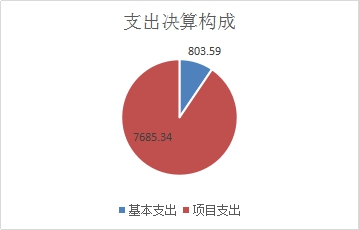 （图3：支出决算结构图）（饼状图）四、财政拨款收入支出决算总体情况说明2018年财政拨款收、支总计8721.27万元。与2017年相比，财政拨款收、支总计各减少1484.92万元，下降14.55%。主要变动原因是2017年度存在航线轧差跨年支付及大型旅游宣传营销活动跨年度实施。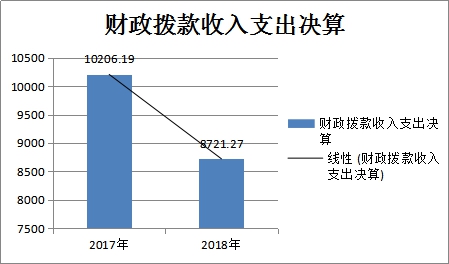 （图4：财政拨款收、支决算总计变动情况）（柱状图）五、一般公共预算财政拨款支出决算情况说明（一）一般公共预算财政拨款支出决算总体情况2018年一般公共预算财政拨款支出8465.56万元，占本年支出合计的99.72%。与2017年相比，一般公共预算财政拨款减少612.92万元，下降6.75%。主要变动原因是2017年度存在航线轧差跨年支付及大型旅游宣传营销活动跨年度实施。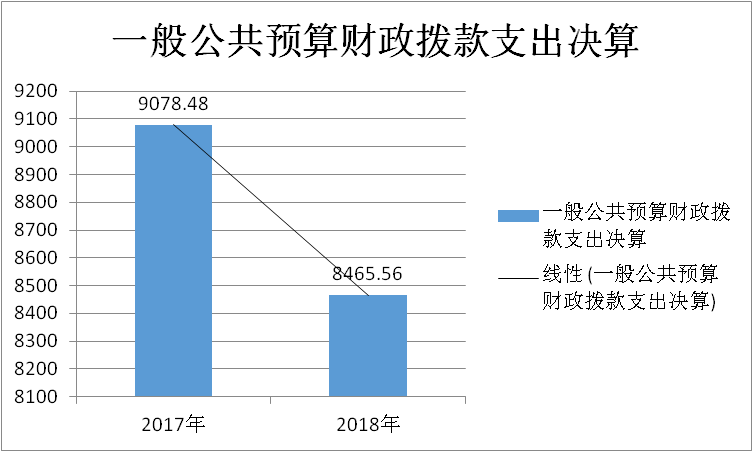 （图5：一般公共预算财政拨款支出决算变动情况）（柱状图）（二）一般公共预算财政拨款支出决算结构情况2018年一般公共预算财政拨款支出8465.56万元，主要用于以下方面:社会保障和就业（类）支出57.10万元，占0.67%；医疗卫生支出21.02万元，占0.25%；住房保障支出67.90万元，占0.80%；商业服务业等支出8319.54万元，占98.28%。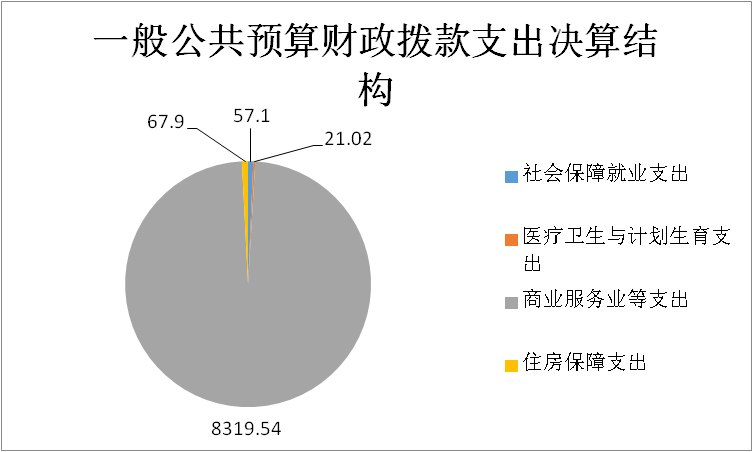 （图6：一般公共预算财政拨款支出决算结构）（饼状图）（三）一般公共预算财政拨款支出决算具体情况2018年一般公共预算财政拨款支出决算数为8465.56万元，完成预算97.07%。其中：1.社会保障和就业（类）行政事业单位离退休（款）机关事业单位基本养老保险缴费支出（项）:支出决算为56.04万元，完成预算100%，决算数等于预算数。2.社会保障和就业（类）行政事业单位离退休（款）机关事业单位职业年金缴费支出（项）：支出决算为1.06万元，完成预算100%，决算数等于预算数。3.医疗卫生与计划生育（类）行政事业单位医疗（款）行政单位医疗（项）:支出决算为21.02万元，完成预算100%，决算数等于预算数。4.商业服务业等支出（类）旅游业管理与服务支出（款）行政运行（项）:支出决算为655.41万元，完成预算100%，决算数等于预算数。5.商业服务业等支出（类）旅游业管理与服务支出（款）一般行政管理事务（项）:支出决算为7578.15万元，完成预算96.74%，决算数小于预算数的主要原因是部分旅游宣传营销项目未达到合同约定的付款时间，存在跨年结转的情况。6.商业服务业等支出（类）旅游业管理与服务支出（款）旅游宣传（项）:支出决算为70万元，完成预算100%，决算数等于预算数。7.商业服务业等支出（类）旅游业管理与服务支出（款）旅游行业业务管理（项）:支出决算为15.98万元，完成预算100%，决算数等于预算数。8.住房保障支出（类）住房改革支出（款）住房公积金（项）:支出决算为59.9万元，完成预算100%，决算数等于预算数。9.住房保障支出（类）住房改革支出（款）购房补贴（项）:支出决算为8万元，完成预算100%，决算数等于预算数。六、一般公共预算财政拨款基本支出决算情况说明	2018年一般公共预算财政拨款基本支出801.43万元，其中：人员经费677.45万元，主要包括：基本工资、津贴补贴、奖金、伙食补助费、绩效工资、机关事业单位基本养老保险缴费、职业年金缴费、其他社会保障缴费、其他工资福利支出、住房公积金、购房补贴、其他对个人和家庭的补助支出等。
　　公用经费123.98万元，主要包括：办公费、印刷费、手续费、水费、电费、邮电费、物业管理费、差旅费、维修（护）费、租赁费、会议费、培训费、公务接待费、劳务费、工会经费、福利费、公务用车运行维护费、其他交通费、税金及附加费用、其他商品和服务支出、办公设备购置等。七、“三公”经费财政拨款支出决算情况说明（一）“三公”经费财政拨款支出决算总体情况说明2018年“三公”经费财政拨款支出决算为53.04万元，完成预算93.86%，决算数小于预算数的主要原因一是严格执行公务用车管理制度，实行派车申报制，建立公务用车经费支出台账，控制公务用车运行费用；二是严格执行相关规定，控制接待标准，限制陪同人数，压缩接待费支出。（二）“三公”经费财政拨款支出决算具体情况说明2018年“三公”经费财政拨款支出决算中，因公出国（境）费支出决算1.5万元，占2.83%；公务用车购置及运行维护费支出决算49.30万元，占92.95%；公务接待费支出决算2.24万元，占4.22%。具体情况如下：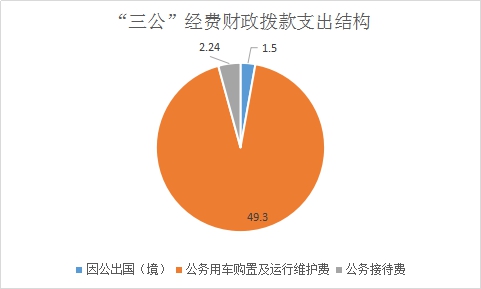 （图8：“三公”经费财政拨款支出结构）（饼状图）1.因公出国（境）经费支出1.5万元，完成预算100%。全年安排因公出国（境）团组1次，出国（境）1人。因公出国（境）支出决算比2017年增加1.5万元。主要原因是2017年未发生因公出国（境）情况。开支内容包括：我单位派出一名干部参加省台办、省就业培训中心组织的赴台湾乡村旅游带头人培训活动支出1.5万元。2.公务用车购置及运行维护费支出49.30万元,完成预算98.6%。公务用车购置及运行维护费支出决算比2017年减少11.78万元，下降19.29%。主要原因一是严格执行公务用车管理制度，实行派车申报制，建立公务用车经费支出台账，控制公务用车运行费用。二是2017年发生了公务用车大修情况，2018年未发生。其中：公务用车购置支出0万元。全年按规定更新购置公务用车0辆，其中：轿车0辆、金额0万元，越野车0辆、金额0万元，载客汽车0辆、金额0万元。截至2018年12月底，单位共有公务用车3辆，其中：轿车1辆、越野车2辆、载客汽车0辆。公务用车运行维护费支出49.3万元。主要用于旅游宣传营销、旅游行业业务管理、航线净空管理、脱贫攻坚、招商引资工作等所需的公务用车燃料费、维修费、过路过桥费、保险费等支出。3.公务接待费支出2.24万元，完成预算44.8%。公务接待费支出决算比2017年减少27.52万元，下降92.47%。主要原因一是较2017年招商引资项目合作接待批次大幅下降。二是二是严格执行相关规定，控制接待标准，限制陪同人数，压缩接待费支出。主要用于执行公务、开展业务活动开支的交通费、住宿费、用餐费等。国内公务接待25批次，160余人次（不包括陪同人员），共计支出2.24万元，具体内容主要包括：招商引资项目合作洽谈接待费用；对口部门来广交流学习考察接待费；上级调研检查接待费用等。其中：外事接待支出0万元，外事接待0批次，0人，共计支出0元。其他国内公务接待支出2.24万元，主要用于执行公务、开展业务活动开支的交通费、住宿费、用餐费等。。八、政府性基金预算支出决算情况说明2018年政府性基金预算拨款支出0万元。国有资本经营预算支出决算情况说明2018年国有资本经营预算拨款支出0万元。预算绩效情况说明预算绩效管理工作开展情况。根据预算绩效管理要求，本部门（单位）在年初预算编制阶段，组织对0个项目开展了预算事前绩效评估，对0个项目编制了绩效目标，预算执行过程中，选取1个项目开展绩效监控，年终执行完毕后，对5个项目开展了绩效目标完成情况梳理填报。本部门按要求对2018年部门整体支出开展绩效自评，从评价情况来看2018年度部门预算具有明确的用途和目标，制定了详细的执行计划，资金到位及时并严格按照财政有关规定使用。预算决策、管理、执行等日益规范，能较好地满足工作需要，取得了良好经济效益和社会效益。本部门还自行组织了5个项目绩效评价，从评价情况来看魅力中国城、系列旅游宣传营销活动、旅游宣传营销优惠政策奖励、智慧旅游平台运行维护及航线轧差均完成了预期绩效目标。项目绩效目标完成情况。
    本部门在2018年度部门决算中反映“旅游宣传营销经费”“系列旅游宣传营销活动”“旅游宣传营销奖励”“智慧旅游平台运行维护”“航线轧差”等5个项目绩效目标实际完成情况。1，魅力中国城项目绩效目标完成情况综述。项目全年预算数851.38万元，执行数为851.38万元，完成预算的100%。通过项目实施，于2018年8月20日，在北京怀柔影视基地同台竞演，进行了成功录制。通过“城市初见”“城市味道”“城市名片”三个环节的完美呈现，达到了推介广元、宣传广元的目的。广元市荣获“2018魅力城市”、唐家河荣获“年度魅力生态景区”。该节目分别在CCTV2央视财经频道6个栏目多频次滚动播出，这是我市首次以真人秀方式在中央电视台展示了广元悠久的历史文化、丰富的旅游资源、优良的生态环境和独具地方特色的生态美食，向全国乃至世界观众宣传“剑门蜀道  女皇故里”“绿色广元  康养名都”品牌。呈现八大亮点。一是全力保障，组织有序。二是克服困难，全力备战。三是精心打磨，完美呈现。四是深入挖掘，进一步梳理文化资源。五是凝聚人心，提升了市民的认同感。六是搭建平台，加强城市间合作。七是顺势而为，进一步促进广元旅游产业发展。八是性价比高，延伸了广元旅游宣传推广效果。达到了推介广元、宣传广元的目的，进一步提升了广元知名度、扩大了广元旅游的市场影响力，让世界了解广元，让广元走向世界。2，旅游营销优惠政策奖励项目绩效目标完成情况综述。项目全年预算数124.69万元，执行数为94.93万元，完成预算的76.13%。通过项目实施，一是修订完善并印发广元旅游营销优惠政策。制定了“穿越千年蜀道 乐享广元旅游”优惠政策并发布广元高铁+旅游全新线路产品。二是借力节庆活动适时推出优惠政策。借力大蜀道文化旅游节、广元女儿节、第十三届省运会推出感恩回馈活动10余项。充分调动了旅行社积极性，进一步引导和延长了游客停留广元时间，带动了广元文化和旅游经济高质量发展。3，系列旅游宣传营销活动项目绩效目标完成情况综述。项目全年预算数880.61万元，执行数为798.53万元，完成预算的90.68%。通过项目实施，2018年，我局紧紧围绕“广元市创建国家全域旅游示范区、建设中国生态康养旅游名市和大蜀道国际旅游目的地”工作目标，坚持“品牌化、专业化、现代化、国际化”营销之路，优化“政府主导、市场主体、市县联动、整合资源”营销机制，创新开展广元旅游营销工作，全市接待游客5028.86万人，同比增长11.39%；实现旅游收入419.53亿元，同比增长25.4%。深度彰显“剑门蜀道、女皇故里”“绿色广元、康养名都”旅游品牌，努力提升广元旅游整体形象。4，智慧旅游平台运行维护项目绩效目标完成情况综述。项目全年预算数80万元，执行数为80万元，完成预算的100%。通过项目实施，促进了全市A级景区三大数据（客流量、车流量、视频监控数据）顺利接入省、市旅发委应急指挥监管平台，发现的主要问题为：柏林古镇因涉及私人企业，数据还未接入。下一步改进措施：加快推进景区数据接入洽谈工作。5，航线轧差项目绩效目标完成情况综述。项目全年预算数5723.27万元，执行数为5723.27万元，完成预算的100%。通过项目实施，全年保障航班2630架次，运送旅客25.55万人次，货邮行1715.2吨。满足和方便了广大市民出行需求，为广元招商引资和社会经济搭建了空中走廊，促进广元旅游事业发展，提高了广元城市通达性和城市品位，为建设川陕甘结合部交通枢纽奠定了基础。部门开展绩效评价结果。本部门按要求对2018年部门整体支出绩效评价情况开展自评，《广元市旅游发展委员会2018年部门整体支出绩效评价报告》见附件。十一、其他重要事项的情况说明（一）机关运行经费支出情况2018年，广元市旅游发展委员会机关运行经费支出123.98万元，比2017年减少1.24万元，下降0.01%。属于正常范围波动。（二）政府采购支出情况2018年，广元市旅游发展委员会政府采购支出总额1.78万元，其中：政府采购货物支出1.78万元。主要用于一般行政管理事务办公。授予中小企业合同金额1.78万元，占政府采购支出总额的100%，其中：授予小微企业合同金额1.78万元，占政府采购支出总额的100%。（三）国有资产占有使用情况截至2018年12月31日，广元市旅游发展委员会共有车辆3辆，其中：主要领导干部用车1辆、其他用车2辆，单价50万元以上通用设备0台（套），单价100万元以上专用设备0台（套）。名词解释1.财政拨款收入：指单位从同级财政部门取得的财政预算资金。2.其他收入：指单位取得的除上述收入以外的各项收入。主要是利息收入等。 3.年初结转和结余：指以前年度尚未完成、结转到本年按有关规定继续使用的资金。 4、年末结转和结余：指单位按有关规定结转到下年或以后年度继续使用的资金。5.社会保障和就业（类）行政事业单位离退休（款）机关事业单位基本养老保险（项）：指机关事业单位实施养老保险制度由单位缴纳的基本养老保险费支出。6.医疗卫生与计划生育（类）行政事业单位医疗（款）行政单位医疗（项）：指财政部门集中安排的行政事业单位基本医疗保险缴费经费支出。7.商业服务业（类）旅游业管理与服务（款）行政运行（项）：指行政事业单位的基本支出。8.	商业服务业（类）旅游业管理与服务（款）一般行政管理事务（项）指行政单位未单独设置项级科目的旅游行政管理其他项目支出。9.商业服务业（类）旅游业管理与服务（款）旅游宣传（项）指在境内外开展各类旅游宣传促销活动的支出，包括宣传促销费，记者及旅行商接待费，旅游宣传品制作及设备购置费等。10.商业服务业（类）旅游业管理与服务（款）旅游行业业务管理（项）指用于旅游行业业务管理的支出，包括旅行社、酒店、景区管理等。11.商业服务业（类）旅游业管理与服务（款）其他旅游业管理与服务（项）指除上述项目以外其他用于旅游业管理与服务方面的支出。12.住房保障（类）住房改革支出（款）住房公积金（项）：指行政事业单位按人力资源和社会保障部、财政部规定的基本工资和津贴补贴以及规定比例为职工缴纳的住房公积金。13.住房保障（类）住房改革支出（款）购房补贴（项）：指按房改政策规定，行政事业单位向符合条件的职工（人才引进研究生）发放的用于购买住房的补贴。14.基本支出：指为保障机构正常运转、完成日常工作任务而发生的人员支出和公用支出。15.项目支出：指在基本支出之外为完成特定行政任务和事业发展目标所发生的支出，例如宣传营销项目、航线轧差项目。 16.“三公”经费：指部门用财政拨款安排的因公出国（境）费、公务用车购置及运行费和公务接待费。其中，因公出国（境）费反映单位公务出国（境）的国际旅费、国外城市间交通费、住宿费、伙食费、培训费、公杂费等支出；公务用车购置及运行费反映单位公务用车车辆购置支出（含车辆购置税）及租用费、燃料费、维修费、过路过桥费、保险费等支出；公务接待费反映单位按规定开支的各类公务接待（含外宾接待）支出。27.机关运行经费：为保障行政单位（含参照公务员法管理的事业单位）运行用于购买货物和服务的各项资金，包括办公及印刷费、邮电费、差旅费、会议费、福利费、日常维修费、专用材料及一般设备购置费、办公用房水电费、办公用房取暖费、办公用房物业管理费、公务用车运行维护费以及其他费用。第四部分 附件附件1广元市旅游发展委员会2018年部门整体支出绩效评价报告一、部门（单位）概况（一）机构组成。市旅游发展委员会设6个内设机构：办公室、政策法规和综合协调科、规划发展科、市场营销科、质量规范管理科、人事科（机关党委办公室）;下属三个事业单位：市旅游执法支队、市旅游服务中心、市机场工作办公室。（二）机构职能。主要职责：1.贯彻执行国家有关旅游工作的方针、政策和法律、法规，拟订全市旅游发展的规范性文件，负责本系统、本部门依法行政工作，落实行政执法责任制，制订旅游产业发展的地方标准和行业规范并组织实施。2.统筹制订全市旅游产业发展总体规划、旅游专项规划、旅游跨区域规划和年度计划并组织实施，评审县区旅游发展规划并指导实施，对本市旅游规划进行监督管理。3.会同有关部门指导旅游资源开发、重大旅游项目规划建设、旅游安全、旅游应急救援、旅游环境综合治理、假日旅游、红色旅游等工作。4.制订全市旅游市场开发战略并组织实施，组织广元整体旅游形象的对外宣传和重大推广活动。5.负责全市旅行社的监督管理，会同有关部门监督管理旅游市场秩序、旅游服务质量，监督旅游投诉处理、维护旅游者和旅游经营者合法权益，指导旅游行业精神文明建设、诚信体系建设和行业组织的业务工作。6.负责旅行社设立核准、旅行社申请经营出境旅游业务审核、旅行社自组境外旅游团队旅游签证审核和导游从业人员资格审核。7.会同有关部门推进旅游体制和机制改革工作，指导重点旅游企业发展、旅游新业态的规划和开发以及招商引资工作。8.监测旅游经济运行，负责旅游信息化建设、旅游统计和行业信息发布工作。9.制订旅游人才规划并组织实施，指导旅游教育培训工作。10.承担市政府公布的有关行政审批事项。11.承办市政府交办的其他事项。（三）人员概况。市旅游发展委核定行政编制15名，机关工勤编制2名，实有行政人员19名，机关工勤人员2名；核定参公编制10名，实有参公人员7名；核定事业编制23名，实有事业人员21名。共实有人员49名。二、部门财政资金收支情况（一）部门财政资金收入情况。2018年度收入总计87816262.99元，其中：财政拨款收入75935632.17元、其他收入603559.56元、年初结转结余11277071.26元。（二）部门财政资金支出情况。2018年度支出总计84889351.56元，其中：基本支出7955906.92元、项目支出76933444.64元。三、部门整体预算绩效管理情况（一）部门预算管理。1.强化部门预算编制。严格按照中央、省、市财政部门相关文件要求，坚持“统筹兼顾、厉行节约、保障重点、注重绩效”的原则，结合2018年全市旅游行业重点工作需要，规范编制部门预算，切实提高预算编制质量。2.认真编制绩效目标。严格按照市财政局安排部署，将年度绩效目标与部门预算管理同步安排、同步编制、同步审核、同步上报、同步公开，做到绩效目标管理与预算管理一致。做到绩效目标完整、合理，指标细化、量化。3.严格预算执行。按照市财政局批复，加强对预算责任、指标、费用、定额等进行细化分解，明确绩效目标。从时间要求、质量、规模等方面加强目标绩效管理，绩效目标指向明确，符合国家政策法规和旅发委职能要求，从数量、质量、成本、时效、效益等方面细化量化绩效目标，确保在一定期限内如期实现。按时完成部门预算信息公开。预算执行进度较好。（二）专项预算管理。1.严格按照专项预算项目的管理规定，开展专项项目及资金管理。2.专项预算项目程序严密,规划合理。我委专项预算项目严格遵照相关规定，贯彻落实市委、市政府的重大决策部署，围绕旅游发展规划及年度重点工作，安排经费预算，专项预算规划合理，立项程序较为严密，分配较为科学、及时。3.专项资金专门管理。2018 年，我委按照专项资金“专账管理、专款专用”要求，要求项目承担单位设置专账，安排专人管理，严格按照预算开支经费，保证项目资金支出规范、运行安全。（三）结果应用情况。按照市财政局的统一安排部署，市旅发委高度重视绩效考评工作，制定了绩效总目标，依照国家政策法规规定和本部门实际情况，健全财务基础管理制度和约束机制，依法、有效地使用财政资金。通过采取询问和集中评议的方法，对各科室、直属单位项目资金的分配、拨付、使用、核算都严格把关，为全面完成年度目标任务提供了坚强保证。四、评价结论及建议（一）评价结论。通过绩效评价，市旅发委2018年度部门预算具有明确的用途和目标，制定了详细的执行计划，资金到位及时并严格按照财政有关规定使用。预算决策、管理、执行等日益规范，能较好地满足工作需要，取得了良好经济效益和社会效益。（二）存在问题。由于工作安排的原因，存在部门预算执行进度不均衡的现象。（三）改进建议。进一步提高部门预算编制的科学性、规范性和准确性，加强专项资金中期评估工作，及时提出调整建议，提高预算执行效率，确保财政专项资金绩效管理水平不断提升。第五部分 附表一、收入支出决算总表二、收入总表三、支出总表四、财政拨款收入支出决算总表五、财政拨款支出决算明细表（政府经济分类科目）六、一般公共预算财政拨款支出决算表七、一般公共预算财政拨款支出决算明细表八、一般公共预算财政拨款基本支出决算表九、一般公共预算财政拨款项目支出决算表十、一般公共预算财政拨款“三公”经费支出决算表十一、政府性基金预算财政拨款收入支出决算表十二、政府性基金预算财政拨款“三公”经费支出决算表十三、国有资本经营预算支出决算表项目支出绩效目标完成情况表
(2018 年度)项目支出绩效目标完成情况表
(2018 年度)项目支出绩效目标完成情况表
(2018 年度)项目支出绩效目标完成情况表
(2018 年度)项目支出绩效目标完成情况表
(2018 年度)项目支出绩效目标完成情况表
(2018 年度)项目名称项目名称项目名称魅力中国城魅力中国城魅力中国城预算单位预算单位预算单位广元市旅游发展委员会广元市旅游发展委员会广元市旅游发展委员会预算执行情况(万元)预算数:预算数:851.38执行数:851.38预算执行情况(万元)其中-财政拨款:其中-财政拨款:851.38其中-财政拨款:851.38预算执行情况(万元)其它资金:其它资金:0其它资金:0年度目标完成情况预期目标预期目标预期目标实际完成目标实际完成目标年度目标完成情况    通过在中央电视台展示广元悠久的历史文化、丰富的旅游资源、优良的生态环境和独具地方特色的生态美食，向全国乃至世界观众宣传“剑门蜀道  女皇故里”“绿色广元  康养名都”品牌。    通过在中央电视台展示广元悠久的历史文化、丰富的旅游资源、优良的生态环境和独具地方特色的生态美食，向全国乃至世界观众宣传“剑门蜀道  女皇故里”“绿色广元  康养名都”品牌。    通过在中央电视台展示广元悠久的历史文化、丰富的旅游资源、优良的生态环境和独具地方特色的生态美食，向全国乃至世界观众宣传“剑门蜀道  女皇故里”“绿色广元  康养名都”品牌。达到了推介广元、宣传广元的目的，进一步提升了广元知名度、扩大了广元文化旅游的市场影响力，让世界了解广元，让广元走向世界。达到了推介广元、宣传广元的目的，进一步提升了广元知名度、扩大了广元文化旅游的市场影响力，让世界了解广元，让广元走向世界。绩效指标完成情况一级指标二级指标三级指标预期指标值(包含数字及文字描述)实际完成指标值(包含数字及文字描述)绩效指标完成情况项目完成指标数量指标节目演出完成一轮节目竞演实际录制两轮节目绩效指标完成情况项目完成指标质量指标央视等多频道播出央视2套滚动播出CCTV2央视财经频道6个栏目多频次滚动播出绩效指标完成情况效益指标社会效益提示广元知名度在中央电视台展示广元悠久的历史文化、丰富的旅游资源、优良的生态环境和独具地方特色的生态美食，向全国乃至世界观众宣传“剑门蜀道  女皇故里”“绿色广元  康养名都”品牌。进一步提升了广元知名度、扩大了广元文化旅游的市场影响力，让世界了解广元，让广元走向世界。项目支出绩效目标完成情况表
(2018 年度)项目支出绩效目标完成情况表
(2018 年度)项目支出绩效目标完成情况表
(2018 年度)项目支出绩效目标完成情况表
(2018 年度)项目支出绩效目标完成情况表
(2018 年度)项目支出绩效目标完成情况表
(2018 年度)项目名称项目名称项目名称旅游营销优惠政策奖励旅游营销优惠政策奖励旅游营销优惠政策奖励预算单位预算单位预算单位广元市旅游发展委员会广元市旅游发展委员会广元市旅游发展委员会预算执行情况(万元)预算数:预算数:124.69执行数:94.93预算执行情况(万元)其中-财政拨款:其中-财政拨款:124.69其中-财政拨款:94.93预算执行情况(万元)其它资金:其它资金:0其它资金:0年度目标完成情况预期目标预期目标预期目标实际完成目标实际完成目标年度目标完成情况调动旅行社积极性，进一步引导和延长游客停留广元时间。调动旅行社积极性，进一步引导和延长游客停留广元时间。调动旅行社积极性，进一步引导和延长游客停留广元时间。充分调动了旅行社积极性，进一步引导和延长了游客停留广元时间，带动了广元文化和旅游经济高质量发展。充分调动了旅行社积极性，进一步引导和延长了游客停留广元时间，带动了广元文化和旅游经济高质量发展。绩效指标完成情况一级指标二级指标三级指标预期指标值(包含数字及文字描述)实际完成指标值(包含数字及文字描述)绩效指标完成情况项目完成指标数量指标游客人数预计20000人实际符合奖励政策人数达20934人绩效指标完成情况项目完成指标数量指标旅行社个数预计惠及8家旅行社实际共有9家旅行社参与申报绩效指标完成情况项目完成指标数量指标组团个数预计组团500个实际组团达523个绩效指标完成情况效益指标社会效益调动旅行社积极性，提升广元旅游知名度充分调动广元青年国际旅行社、四川上航国际旅行社、广元康辉国际旅行社等公司的主动性，在组团游、直通车、航线、一日游等方面带动游客参与，使更多游客认识广元、了解广元。进一步提升了广元旅游的知名度，使“剑门蜀道  女皇故里”“绿色广元  康养名都”的品牌影响力进一步扩大。绩效指标完成情况满意度指标满意度游客满意度98%99.9%项目支出绩效目标完成情况表
(2018 年度)项目支出绩效目标完成情况表
(2018 年度)项目支出绩效目标完成情况表
(2018 年度)项目支出绩效目标完成情况表
(2018 年度)项目支出绩效目标完成情况表
(2018 年度)项目支出绩效目标完成情况表
(2018 年度)项目名称项目名称项目名称旅游营销优惠政策奖励旅游营销优惠政策奖励旅游营销优惠政策奖励预算单位预算单位预算单位广元市旅游发展委员会广元市旅游发展委员会广元市旅游发展委员会预算执行情况(万元)预算数:预算数:880.61执行数:798.53预算执行情况(万元)其中-财政拨款:其中-财政拨款:880.61其中-财政拨款:798.53预算执行情况(万元)其它资金:其它资金:0其它资金:0年度目标完成情况预期目标预期目标预期目标实际完成目标实际完成目标年度目标完成情况全市接待游客5000.00万人，同比增长10%；实现旅游收入400亿元，同比增长22%。进一步提升广元旅游知名和影响力。全市接待游客5000.00万人，同比增长10%；实现旅游收入400亿元，同比增长22%。进一步提升广元旅游知名和影响力。全市接待游客5000.00万人，同比增长10%；实现旅游收入400亿元，同比增长22%。进一步提升广元旅游知名和影响力。全市接待游客5028.86万人，同比增长11.39%；实现旅游收入419.53亿元，同比增长25.4%。深度彰显“剑门蜀道、女皇故里”“绿色广元、康养名都”旅游品牌，努力提升广元旅游整体形象。全市接待游客5028.86万人，同比增长11.39%；实现旅游收入419.53亿元，同比增长25.4%。深度彰显“剑门蜀道、女皇故里”“绿色广元、康养名都”旅游品牌，努力提升广元旅游整体形象。绩效指标完成情况一级指标二级指标三级指标预期指标值(包含数字及文字描述)实际完成指标值(包含数字及文字描述)绩效指标完成情况项目完成指标数量指标旅游客源地营销贵州、西安、兰州全部完成绩效指标完成情况项目完成指标数量指标主流媒体市内媒体营销凤凰网、途牛网、腾讯、移动电信联通短信、广元日报晚报、广元电视台、广元旅游微信微博全部完成绩效指标完成情况项目完成指标数量指标宣传品宣传影片投放网络剧《吃货拯救世界》、旅游宣传册、宣传U盘、全部完成绩效指标完成情况项目完成指标数量指标硬广告投放广元火车站、公交车站、重庆北站，西安北站、成都东站、兰州火车站、双流机场、省旅发委灯箱广告、机场广告全部完成绩效指标完成情况项目完成指标数量指标旅游展会营销西成高铁首发团、红色产业成果展、重庆国际旅游节、第四节中国旅投会、乐山旅博会、成都国际旅展全部完成绩效指标完成情况效益指标经济效益接待旅游人次预期5000万实际完成5028.86万绩效指标完成情况效益指标经济效益实现旅游综合收入预期400亿实际完成419.53亿绩效指标完成情况满意度指标满意度游客满意度95%98%项目支出绩效目标完成情况表
(2018 年度)项目支出绩效目标完成情况表
(2018 年度)项目支出绩效目标完成情况表
(2018 年度)项目支出绩效目标完成情况表
(2018 年度)项目支出绩效目标完成情况表
(2018 年度)项目支出绩效目标完成情况表
(2018 年度)项目名称项目名称项目名称智慧旅游平台运行维护智慧旅游平台运行维护智慧旅游平台运行维护预算单位预算单位预算单位广元市旅游发展委员会广元市旅游发展委员会广元市旅游发展委员会预算执行情况(万元)预算数:预算数:80执行数:80预算执行情况(万元)其中-财政拨款:其中-财政拨款:80其中-财政拨款:80预算执行情况(万元)其它资金:其它资金:0其它资金:0年度目标完成情况预期目标预期目标预期目标实际完成目标实际完成目标年度目标完成情况全市4A级以上景区（共计20家）三大数据（客流量、车流量、视频监控数据）接入全市4A级以上景区（共计20家）三大数据（客流量、车流量、视频监控数据）接入全市4A级以上景区（共计20家）三大数据（客流量、车流量、视频监控数据）接入1、已完成全市4A级以上19家景区三大数据接入省、市平台；2、柏林古镇系新晋4A级景区，还未完成三大数据接入。1、已完成全市4A级以上19家景区三大数据接入省、市平台；2、柏林古镇系新晋4A级景区，还未完成三大数据接入。绩效指标完成情况一级指标二级指标三级指标预期指标值(包含数字及文字描述)实际完成指标值(包含数字及文字描述)绩效指标完成情况4A级以上景区三大数据接入涉旅企业数据接入横向连接旅游全要素数据接入全市共计20家4A以上景区三大数据接入已完成19家4A以上景区三大数据接入绩效指标完成情况效益指标社会效益应急功能指挥通过平台运行实现应急系统指挥功能已实现平台值班管理、应急指挥、应急救援等功能项目支出绩效目标完成情况表
(2018 年度)项目支出绩效目标完成情况表
(2018 年度)项目支出绩效目标完成情况表
(2018 年度)项目支出绩效目标完成情况表
(2018 年度)项目支出绩效目标完成情况表
(2018 年度)项目支出绩效目标完成情况表
(2018 年度)项目名称项目名称项目名称航线轧差航线轧差航线轧差预算单位预算单位预算单位广元市旅游发展委员会广元市旅游发展委员会广元市旅游发展委员会预算执行情况(万元)预算数:预算数:5723.27执行数:5723.27预算执行情况(万元)其中-财政拨款:其中-财政拨款:其中-财政拨款:预算执行情况(万元)其它资金:其它资金:0其它资金:0年度目标完成情况预期目标预期目标预期目标实际完成目标实际完成目标年度目标完成情况1.培育运营北京、上海、杭州、广州、深圳航线；2加密杭州航线至每天一班；3完成广元机场旅客吞吐量23.6万人次。1.培育运营北京、上海、杭州、广州、深圳航线；2加密杭州航线至每天一班；3完成广元机场旅客吞吐量23.6万人次。1.培育运营北京、上海、杭州、广州、深圳航线；2加密杭州航线至每天一班；3完成广元机场旅客吞吐量23.6万人次。1.完成培育运营北京、上海、杭州、广州、深圳航线工作；2完成加密杭州航线至每天一班工作；3.完成冬春航季加密广州航线至每周四班；4.完成广元机场旅客吞吐量25.5万人次。1.完成培育运营北京、上海、杭州、广州、深圳航线工作；2完成加密杭州航线至每天一班工作；3.完成冬春航季加密广州航线至每周四班；4.完成广元机场旅客吞吐量25.5万人次。绩效指标完成情况一级指标二级指标三级指标预期指标值(包含数字及文字描述)实际完成指标值(包含数字及文字描述)绩效指标完成情况项目完成指标1航线培育培育运营北京、上海、杭州、广州、深圳航线完成绩效指标完成情况项目完成指标1航线加密加密杭州航线至每天一班完成，并加密了广州航线绩效指标完成情况项目完成指标1旅客吞吐量广元机场旅客吞吐量23.6万人次完成25.5万人次。增加8%。绩效指标完成情况效益指标社会效益促进广元文旅经济及交通发展促进广元文旅经济及交通发展满足和方便了广大市民出行需求，为广元招商引资和社会经济搭建了空中走廊，促进广元旅游事业发展。绩效指标完成情况满意度指标满意旅客满意度95%98%